GUÍA DE Inglés N° 4 “Interviews”19/04/2021Objective: to identify clue attitudes for a job interview. 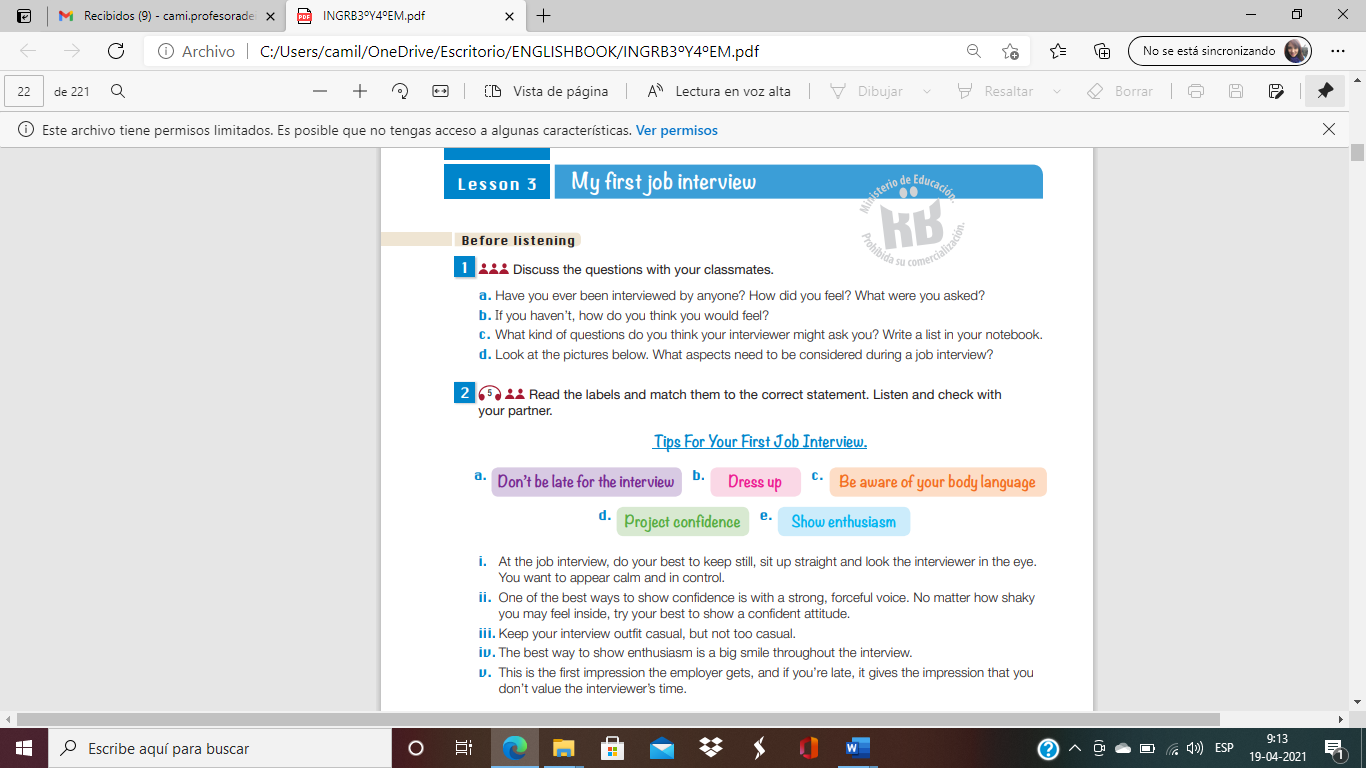 _____________________________________________________________________________________________________________________________________________________________________________________________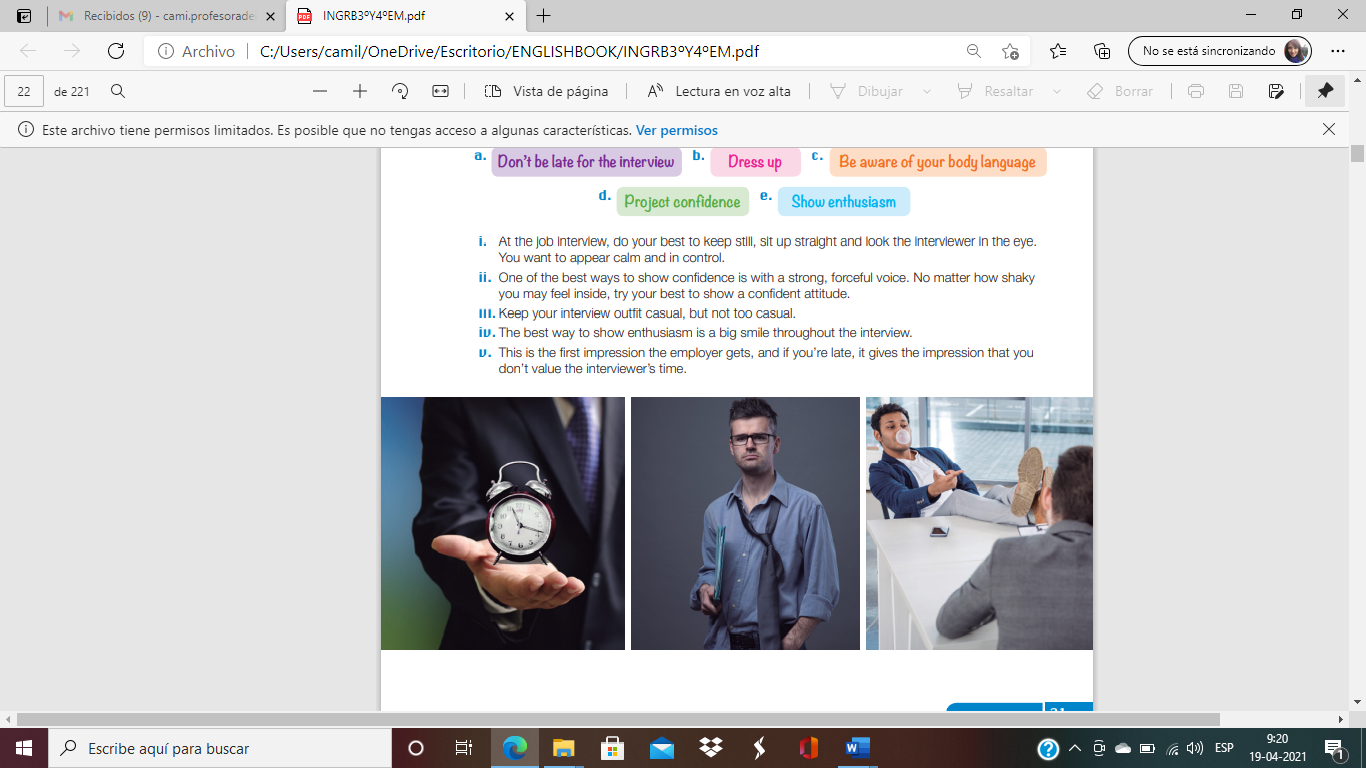 ________________________________________________________________________________________________________________________________________________________________________________________________________________________________________________________________________________________________________________________________________________________________________________________________________________________________26/04/2021Objective: Recognize words used for a job interview.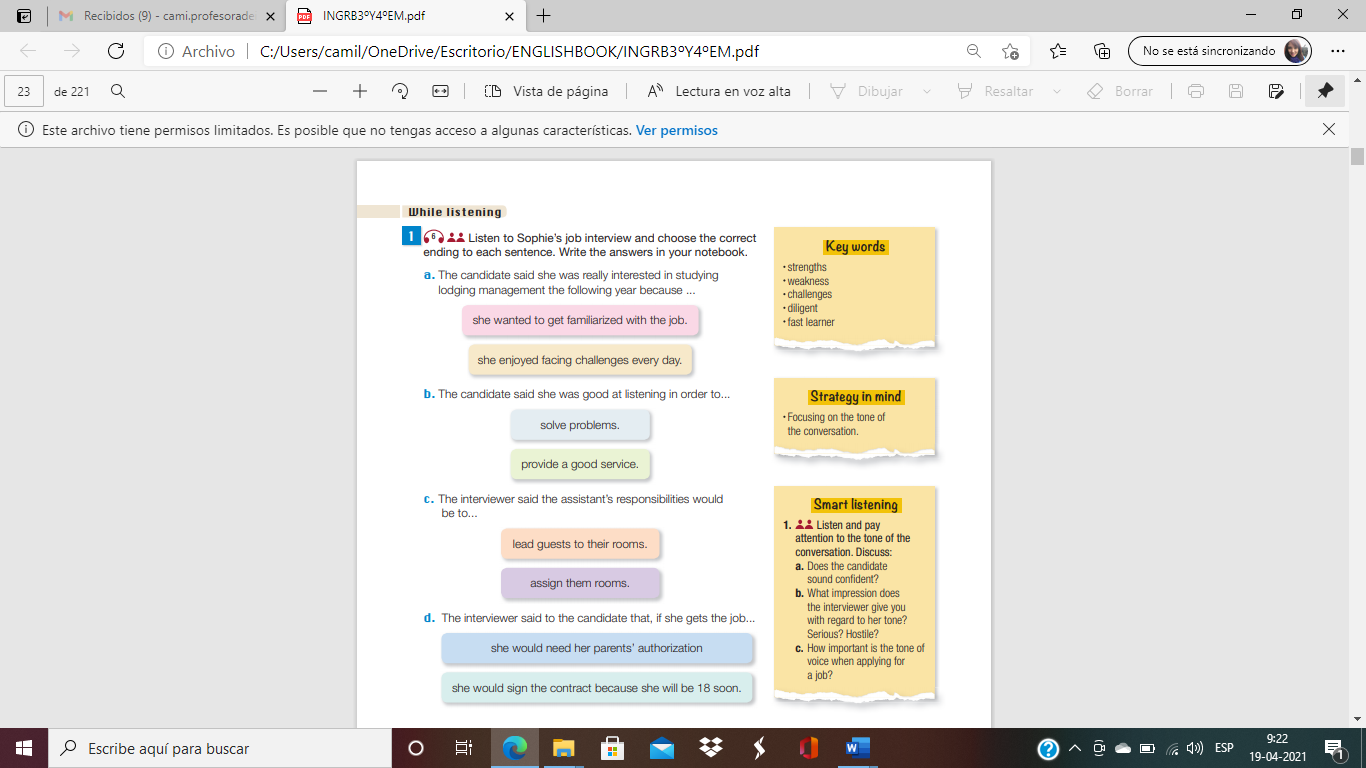 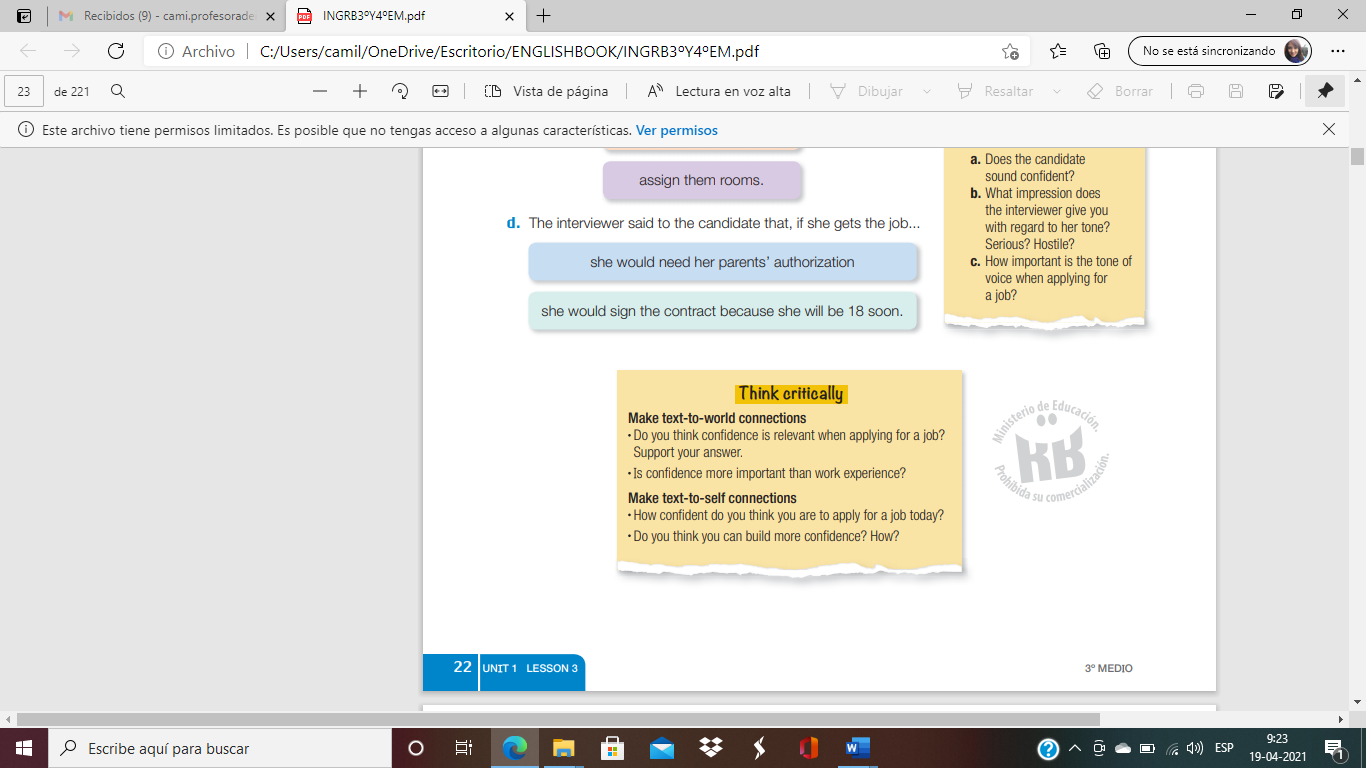 Write your answers here: ________________________________________________________________________________________________________________________________________________________________________________________________________________________________________________________________________________________________________________________________________________________________________________________________________________________________________________________________________________________________________________________________________________________________________________________________________________________________________________________________________Curso: 3° medio Fecha de trabajo19/04 y 26/04Fecha de entrega: 30/04Objetivo de aprendizajeIndicadores de Evaluación01: Comprender información central de textos orales y escritos en contextos relacionados con sus intereses e inquietudes, con el fin de conocer las maneras en que otras culturas abordan dichos contextos.Comprender textos orales. Instrucciones:Escriba su nombre en el casillero indicado.De acuerdo con cualquier modalidad escogida por el estudiante (presencial, online o remota), deberá enviar la evidencia mediante fotografías al correo electrónico cami.profesoradeingles@gmail.com Se solicita que en el correo especifique el curso y el nombre del estudiante.Los estudiantes trabajarán el día 19 y 26 de abril con las actividades del libro “Student’s Book” de la página 21 y 22. La cual consiste en resolver preguntas y generar opiniones de acuerdo con un audio escuchado. 